Type of Nomination (Required)Referral Information. Complete only If you are nominating someone besides yourselfNominee Information (Required) Please email this form with the Biographic Form to the NJ CPAC Coordinator at NJCPAC.mbx@njcourts.gov 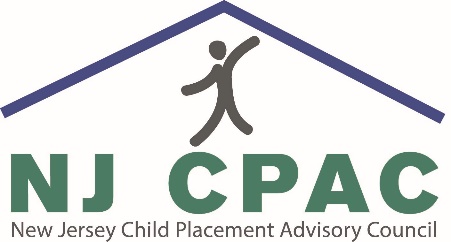 Date:NJ CPAC Nomination FormApplicants must have served on a CPR Board for at least 1 year.Required with the NJ CPAC Biographic Form.Required with the NJ CPAC Biographic Form.Required with the NJ CPAC Biographic Form.Are you nominating Yourself?   Yes. Skip to C                No. Complete B Name of Individual Making Nomination:  Daytime Phone Number:  E-Mail Address: Briefly describe why you are nominating the individual below and your relationship:  Name of Individual Nominated: Name of Individual Nominated: Daytime Phone Number:  Daytime Phone Number:                   Yes, I can be called at this number during daytime working hours.                 Yes, I can be called at this number during daytime working hours.                  I prefer to be called after 6:00 pm.at the following number:                      I prefer to be called after 6:00 pm.at the following number:    Fax Number: Email Address:  Street Address: Street Address: Town: County: 